ĐÁP ÁN THAM KHẢOCâu 1.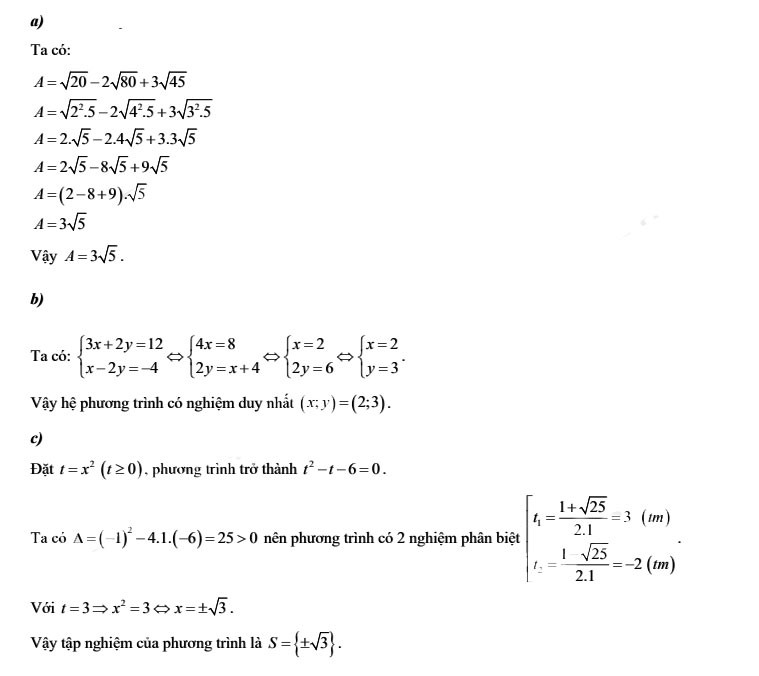 Ads (0:00)QUẢNG CÁOCâu 2.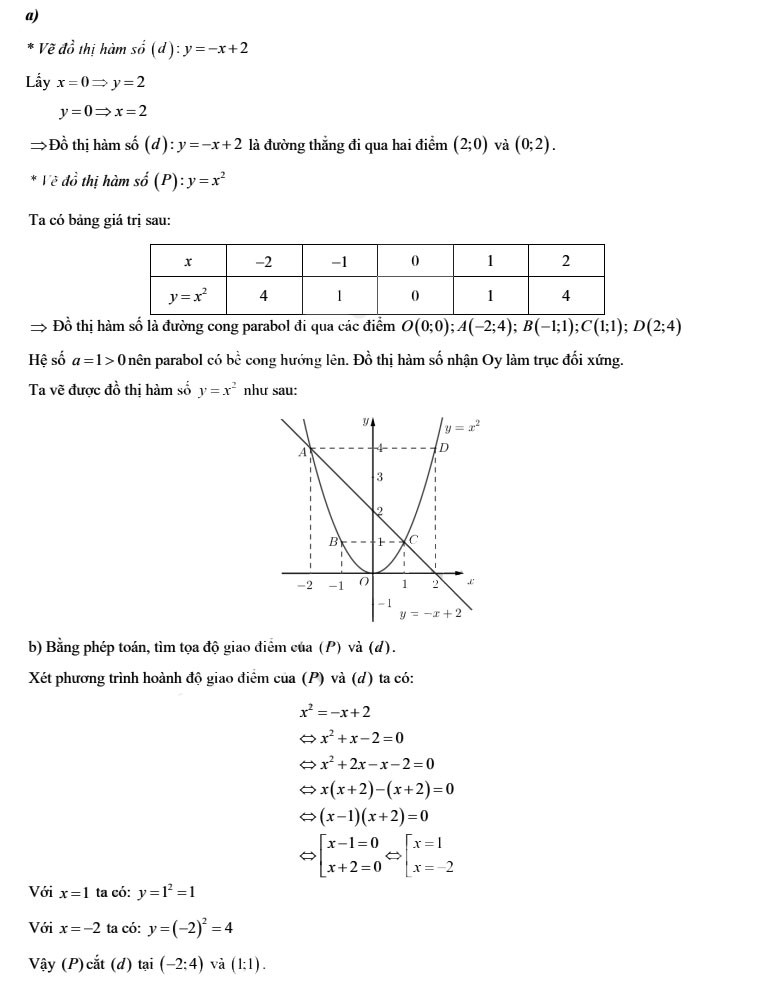 Câu 3.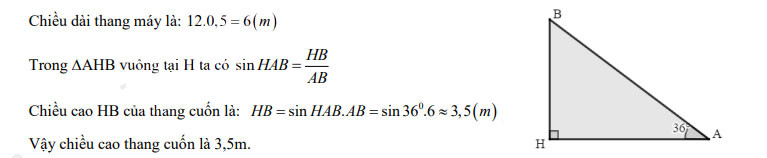 Câu 4.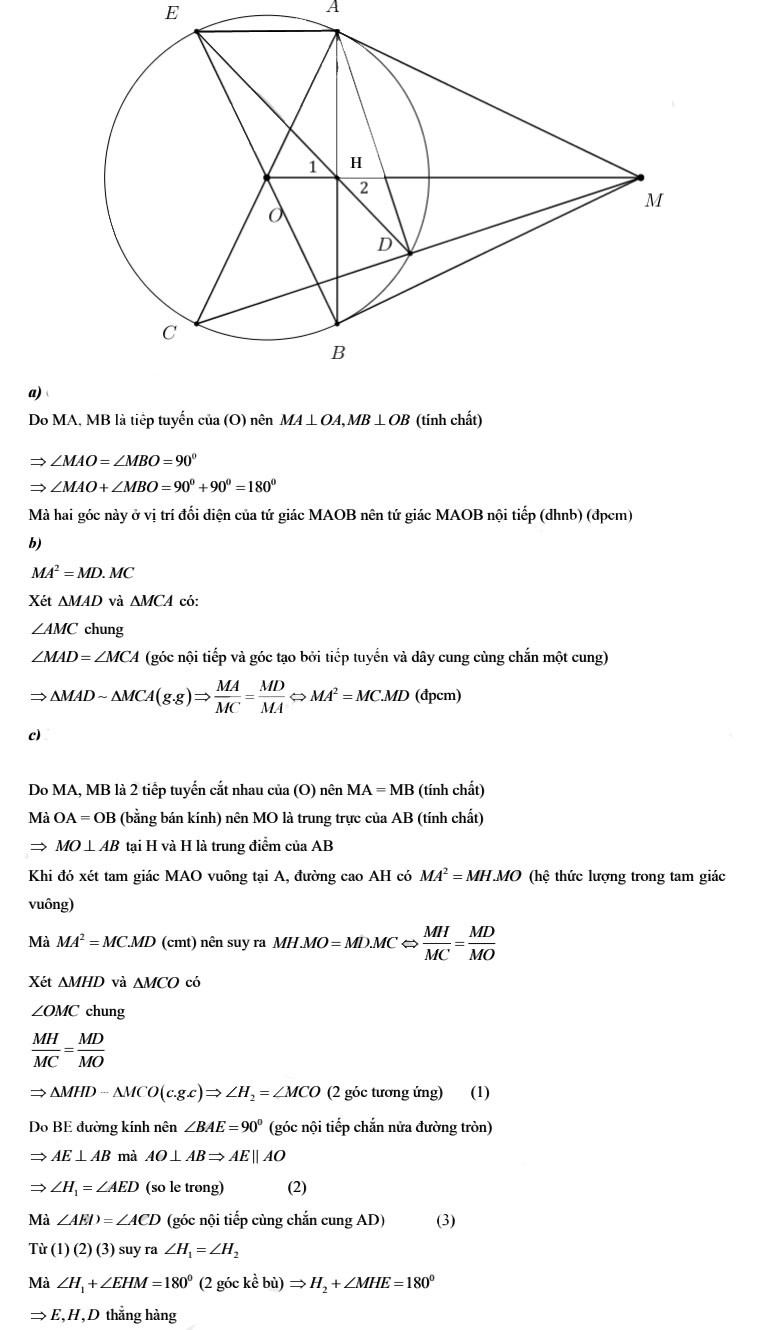 Câu 5.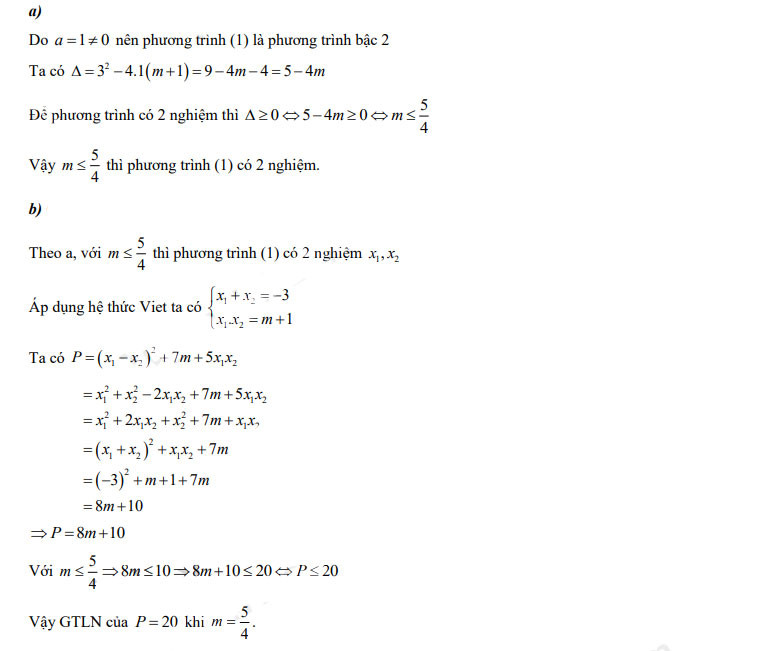 